Приложение А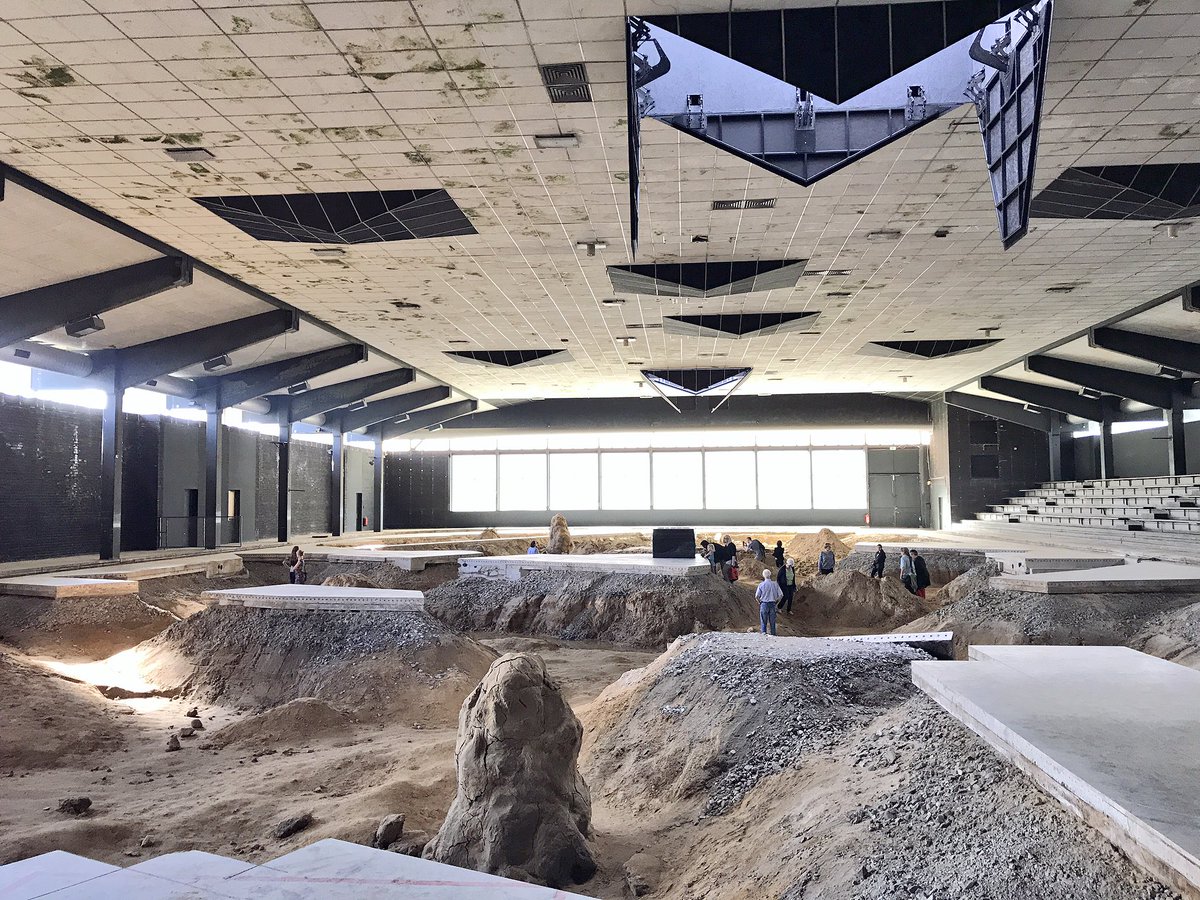 Пьер Юиг «After ALife Ahead»Приложение Б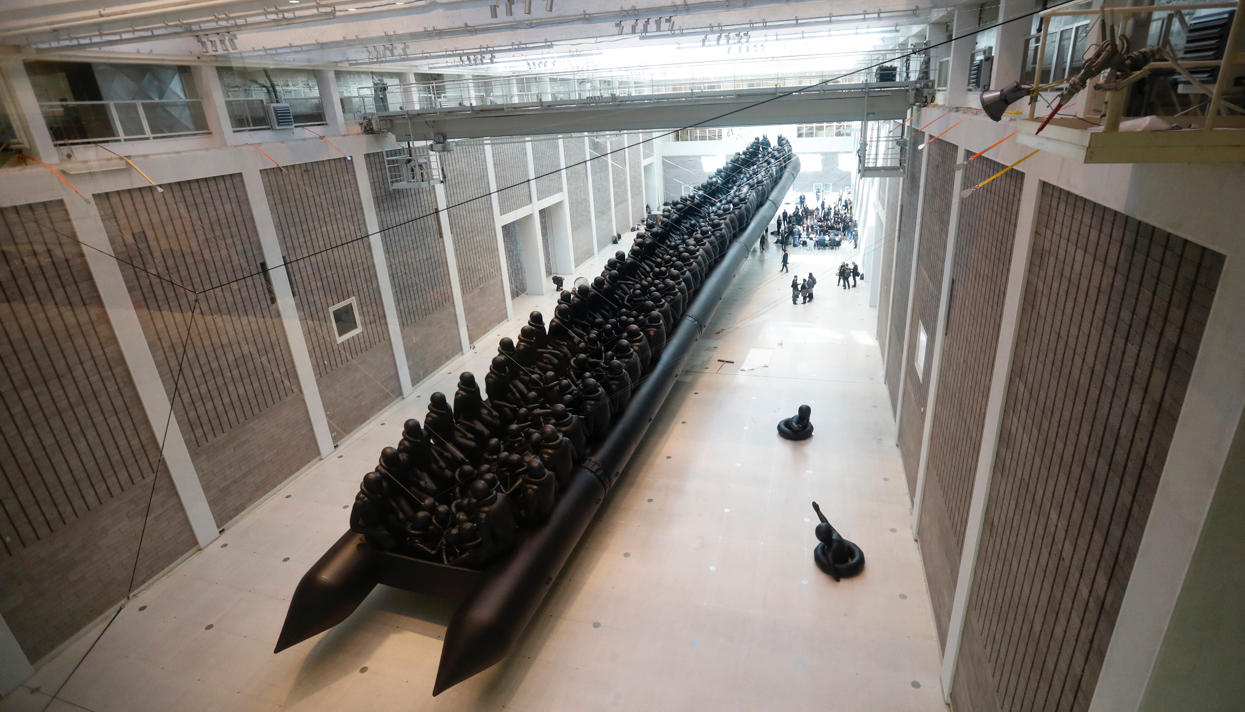 Ай ВэйВэй «Law of the Journey»Приложение В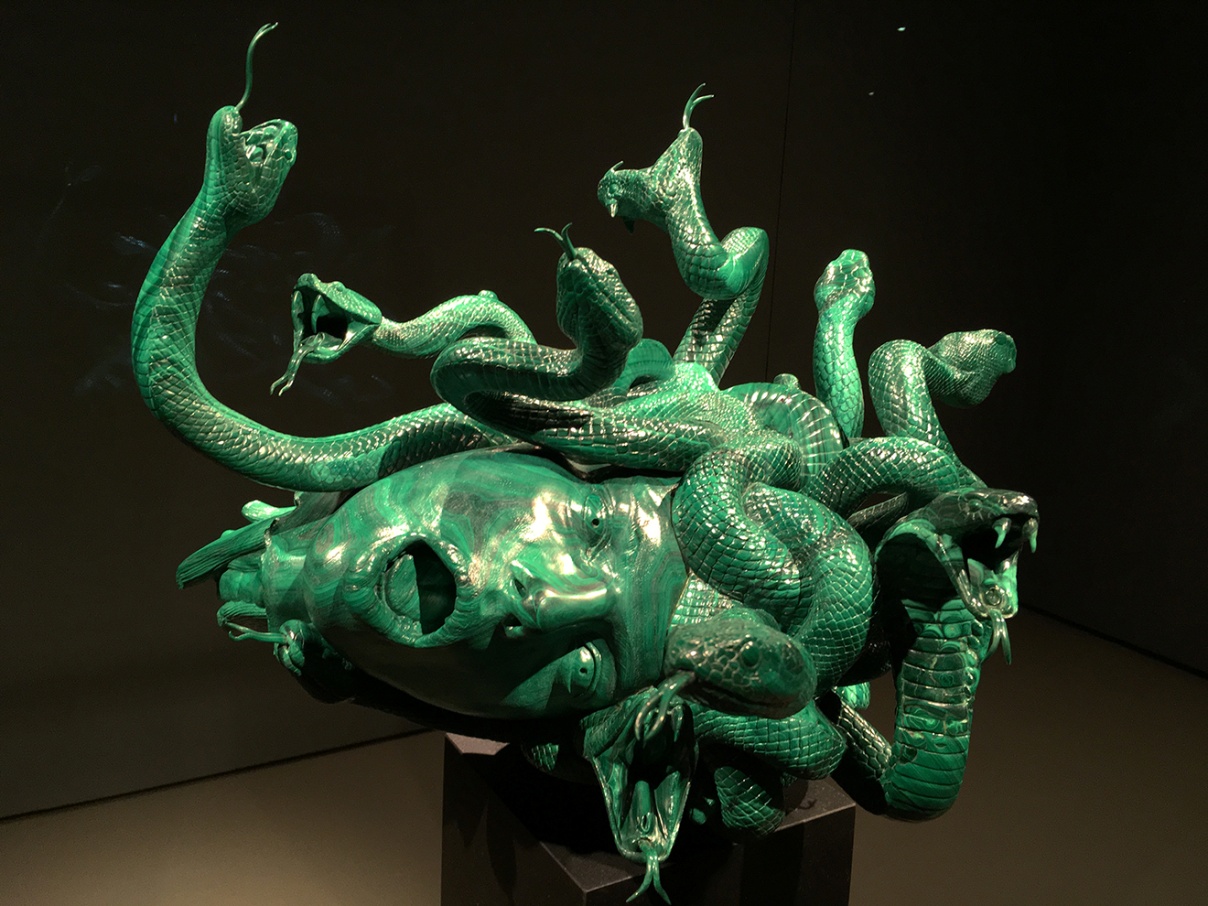 Дэмиен Херст «Отрубленная голова Медузы Горгоны»Приложение Г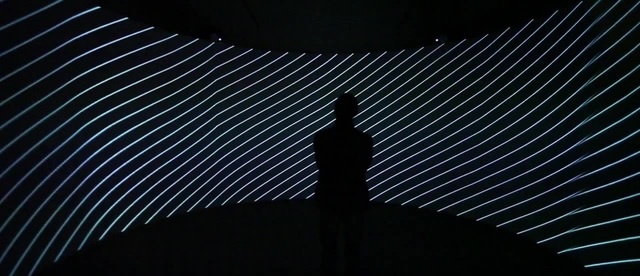 TUNDRA, аудиовизуальная инсталляция «Пустота»Приложение Д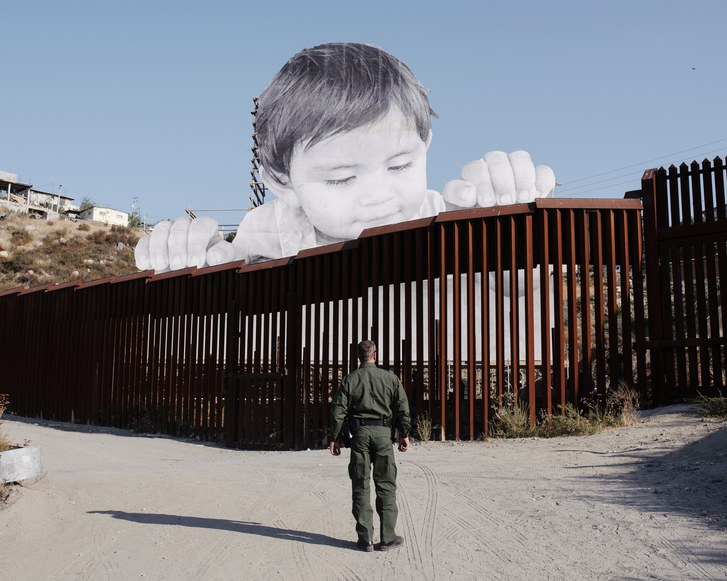 JR «Малыш Кикито»Приложение Е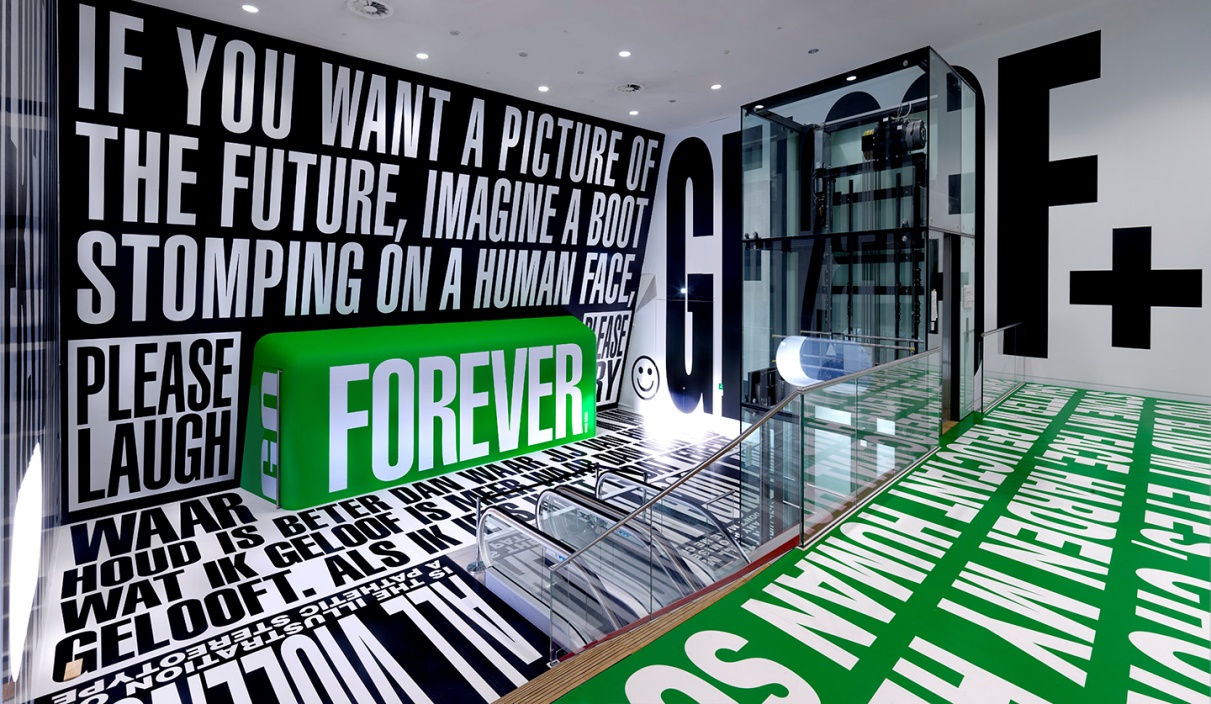 Барбара Крюгер «Forever»
Приложение Ж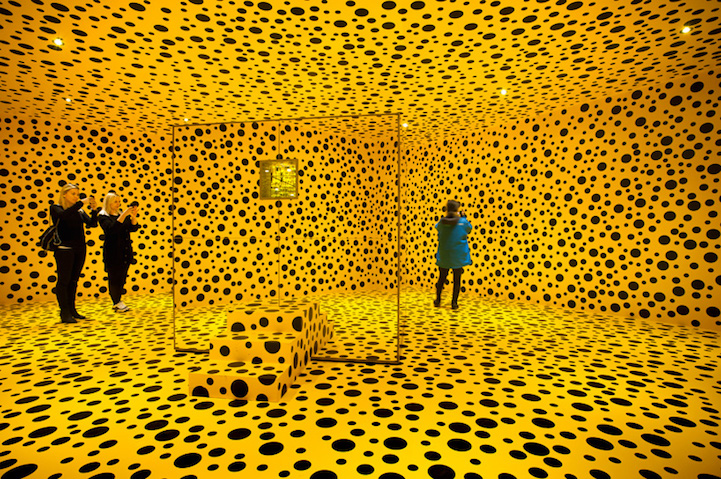 Яёи Кусама «Бесконечная зеркальная комната»